音の正体   月　 日（　 ）    組　　番                   音とは	●	音を発生している物体は(            )している。	●	音を発生している物体を(                      )という。音の大きさと高さ弦の様子	(             )：中心からの振動の幅のこと(                )：1秒間に振動する回数【単位：(                          )】オシロスコープでの様子	大きい音		小さい音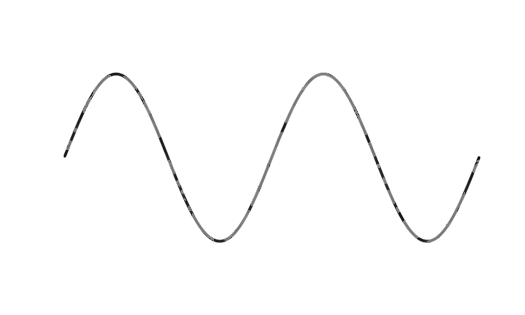 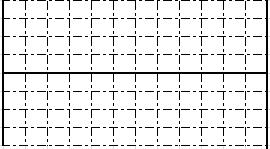 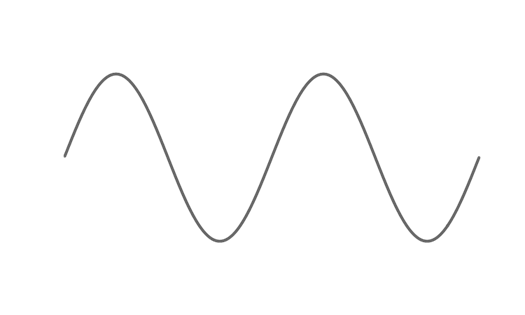 	高い音	低い音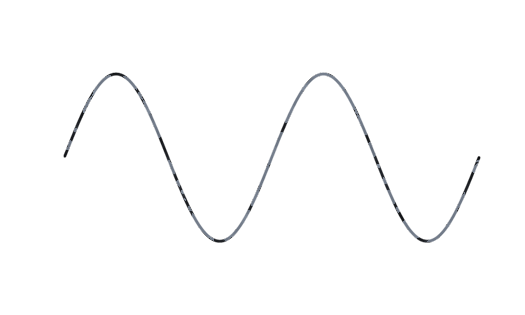 まとめ　　音の高さは(           )と関係する。音の大きさは(          )と関係する。弦のはじき方弦のはじき方弦の長さ弦の長さ弦の張り方弦の張り方強い弱い長い短い強い弱い音の大きさ音の高さ